Vitrek Completes Acquisition of XiTRON Technologies Brand and Product LinesAcquistion broadens Vitrek’s power analyzer portfolio and adds range of complementary products; expands customer base with limited overlap; adds domestic and international representation and distribution channels.Poway, CA—November 8, 2018—Vitrek, the leader in high voltage test and measurement equipment, announces the acquisition of XiTRON Technologies. XiTRON is a recognized source of precision power test and measurement solutions for industrial and consumer product development and manufacturing.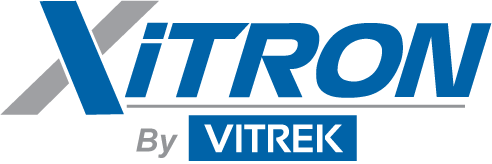 The XiTRON product line includes a range of single, dual and 3 channel Power Analyzers, portable calibration equipment, programmable DC electronic loads, power quality analyzers, digital milliohmmeters and phase angle voltmeters. The XiTRON line also contains products targeting the lighting industry, including ballast analyzing equipment and portable micro spectrometers for LED lighting measurement.In addition to the extensive product range, the acquisition of the XiTRON personnel adds a wealth of industry knowledge and consistency in supporting and maintaining relationships with XiTRON customers. Vitrek will be able to provide significant engineering support for new product development as well as substantial marketing resources to sustain the expansion and growth of the Vitrek-XiTRON product portfolio.“Acquisition of the XiTRON Technologies brand and its products is a vital component of our expansion strategy,” said Don Millstein, Vitrek’s President. “These two companies, each founded in 1990 here in San Diego County, share a heritage of excellence in power measurement and analysis. The addition of XiTRON’s products and brand recognition, market access and distribution channel all create exceptional synergies for Vitrek’s continued growth.”About VitrekSince 1990, Vitrek has provided innovative global solutions for high voltage test and measurement including electrical safety compliance testers, multi-point high-voltage switching systems and graphical power analyzers. Vitrek also supplies precision high voltage measurement standards to national laboratories and calibration labs around the world. This unique combination of capabilities positions Vitrek as a leading provider of test solutions serving the photovoltaic, medical equipment, power conversion, electrical component and appliance industries.Company Contact:						Agency ContactDon Millstein, President						Greg Evans – Acct. Exec.
Vitrek								WelComm, Inc.
(858) 689-2755							Direct: (858) 633-1911
don.millstein@vitrek.com					greg@welcomm.com
www.vitrek.com						www.welcomm.com